SOCIALIST REPUBLIC OF VIETNAMIndependence – Freedom - Happiness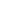 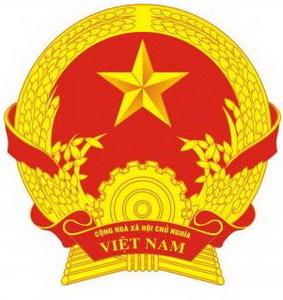 TEMPORARY RESIDENCE BOOKNo.: PUBLIC SECURITY OF HO CHI MINH CITYTEMPORARY RESIDENCE BOOKHouseholder’s full name:	Temporary address: Temporary residence up to: 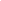 This book is valid until:	Temporary residence book No.:	Sheet No.:	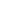 HOUSEHOLDERFull name:	Another name (if any): /	 Date of birth:	Gender:	Hometown:			Ethnic group: 	Nationality:		Occupation, Work place:	Permanent address:  	Has temporarily residing continuously from: to: …. at		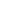 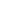 Reason for cancelling temporary residence registration:	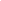 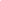 RELATIONSHIP WITH THE HOUSEHOLDER: Full name:	Another name (if any): 	 Date of birth:	Gender: 	Hometown: 		Ethnic group:	Nationality:	Occupation, Work place:	Permanent address:  	Has temporarily residing continuously from: to:  …. at		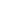 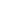 Reason for cancelling temporary residence registration:	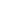 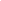 RELATIONSHIP WITH THE HOUSEHOLDER:Full name:	 Another name (if any): 	 Date of birth:	Gender:	Hometown:		Ethnic group:	Nationality:	Occupation, Work place:	Permanent address:  	Has temporarily residing continuously from: to: …. at		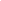 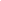 Reason for cancelling temporary residence registration:	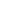 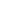 RELATIONSHIP WITH THE HOUSEHOLDER:Full name:	Another name (if any): 	 Date of birth:	Gender:	Hometown:		Ethnic group:	Nationality:	Occupation, Work place:	Permanent address	Has temporarily residing continuously from: to: …. at		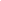 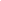 Reason for cancelling temporary residence registration:	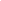 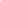 RELATIONSHIP WITH THE HOUSEHOLDER: Full name:	 Another name (if any): 	 Date of birth:	Gender:	Hometown:		Ethnic group: 	Nationality:	Occupation, Work place:	Permanent address:  	Has temporarily residing continuously from: to: …. at		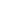 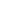 Reason for cancelling temporary residence registration:	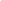 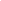 EXTENSION OF TEMPORARY RESIDENCEExtension of temporary residence to day … month … year …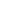 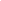 ______________________________________________________EXTENSION OF TEMPORARY RESIDENCEExtension of temporary residence to day … month … year …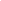 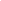 